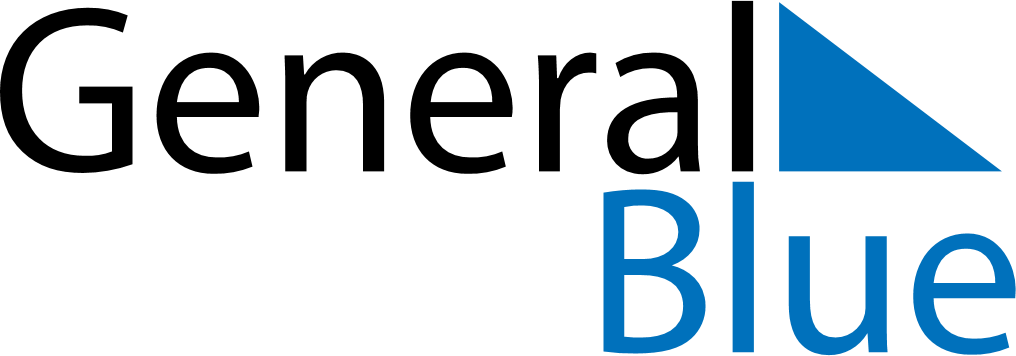 June 2024June 2024June 2024June 2024June 2024June 2024June 2024Itapecuru Mirim, Maranhao, BrazilItapecuru Mirim, Maranhao, BrazilItapecuru Mirim, Maranhao, BrazilItapecuru Mirim, Maranhao, BrazilItapecuru Mirim, Maranhao, BrazilItapecuru Mirim, Maranhao, BrazilItapecuru Mirim, Maranhao, BrazilSundayMondayMondayTuesdayWednesdayThursdayFridaySaturday1Sunrise: 5:57 AMSunset: 5:53 PMDaylight: 11 hours and 56 minutes.23345678Sunrise: 5:57 AMSunset: 5:53 PMDaylight: 11 hours and 56 minutes.Sunrise: 5:57 AMSunset: 5:53 PMDaylight: 11 hours and 56 minutes.Sunrise: 5:57 AMSunset: 5:53 PMDaylight: 11 hours and 56 minutes.Sunrise: 5:57 AMSunset: 5:53 PMDaylight: 11 hours and 55 minutes.Sunrise: 5:57 AMSunset: 5:53 PMDaylight: 11 hours and 55 minutes.Sunrise: 5:58 AMSunset: 5:54 PMDaylight: 11 hours and 55 minutes.Sunrise: 5:58 AMSunset: 5:54 PMDaylight: 11 hours and 55 minutes.Sunrise: 5:58 AMSunset: 5:54 PMDaylight: 11 hours and 55 minutes.910101112131415Sunrise: 5:58 AMSunset: 5:54 PMDaylight: 11 hours and 55 minutes.Sunrise: 5:59 AMSunset: 5:54 PMDaylight: 11 hours and 55 minutes.Sunrise: 5:59 AMSunset: 5:54 PMDaylight: 11 hours and 55 minutes.Sunrise: 5:59 AMSunset: 5:54 PMDaylight: 11 hours and 55 minutes.Sunrise: 5:59 AMSunset: 5:55 PMDaylight: 11 hours and 55 minutes.Sunrise: 5:59 AMSunset: 5:55 PMDaylight: 11 hours and 55 minutes.Sunrise: 5:59 AMSunset: 5:55 PMDaylight: 11 hours and 55 minutes.Sunrise: 6:00 AMSunset: 5:55 PMDaylight: 11 hours and 55 minutes.1617171819202122Sunrise: 6:00 AMSunset: 5:55 PMDaylight: 11 hours and 55 minutes.Sunrise: 6:00 AMSunset: 5:56 PMDaylight: 11 hours and 55 minutes.Sunrise: 6:00 AMSunset: 5:56 PMDaylight: 11 hours and 55 minutes.Sunrise: 6:00 AMSunset: 5:56 PMDaylight: 11 hours and 55 minutes.Sunrise: 6:01 AMSunset: 5:56 PMDaylight: 11 hours and 55 minutes.Sunrise: 6:01 AMSunset: 5:56 PMDaylight: 11 hours and 55 minutes.Sunrise: 6:01 AMSunset: 5:56 PMDaylight: 11 hours and 55 minutes.Sunrise: 6:01 AMSunset: 5:57 PMDaylight: 11 hours and 55 minutes.2324242526272829Sunrise: 6:01 AMSunset: 5:57 PMDaylight: 11 hours and 55 minutes.Sunrise: 6:02 AMSunset: 5:57 PMDaylight: 11 hours and 55 minutes.Sunrise: 6:02 AMSunset: 5:57 PMDaylight: 11 hours and 55 minutes.Sunrise: 6:02 AMSunset: 5:57 PMDaylight: 11 hours and 55 minutes.Sunrise: 6:02 AMSunset: 5:58 PMDaylight: 11 hours and 55 minutes.Sunrise: 6:02 AMSunset: 5:58 PMDaylight: 11 hours and 55 minutes.Sunrise: 6:02 AMSunset: 5:58 PMDaylight: 11 hours and 55 minutes.Sunrise: 6:03 AMSunset: 5:58 PMDaylight: 11 hours and 55 minutes.30Sunrise: 6:03 AMSunset: 5:58 PMDaylight: 11 hours and 55 minutes.